FY 2023 Spot Check PhotosInstructionsContract NumberBMPBMP Photo12345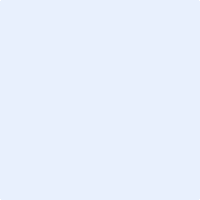 6789101112131415161718192021222324252627282930